Договор №        
перевозки грузов автомобильным транспортомг. Санкт-Петербург	«__» ___________ 2020 г.Общество с ограниченной ответственностью «Промстроймеханизация» (ООО «ПСМ»), далее именуемое "Перевозчик", в лице генерального директора Буханова Алексея Николаевича, действующего на основании Устава, с одной стороны и                                               , далее именуем        "Грузоотправитель", в лице                 (должность)                                                 (Ф.И.О.)                                , действующего на основании Устава, с другой стороны заключили настоящий договор (далее - Договор) о нижеследующем:Предмет договораПеревозчик обязуется в установленные сроки принимать и перевозить строительную технику или иное имущество (далее - груз) в обусловленном количестве автомобильным транспортом, а Грузоотправитель обязуется предъявлять груз к перевозке и уплачивать за перевозку груза установленную провозную плату.Условия Договора конкретизируются в заявках, которые оформляются на каждую конкретную перевозку груза в рамках Договора и в которых указываются конкретное наименование, количество и иные характеристики каждого груза, условия его перевозки и дополнительные услуги Перевозчика. Заявка согласовывается сторонами в установленном Договором порядке и является неотъемлемой частью Договора (далее - заявка, заявки).Дополнительные услуги Перевозчика, оказываемые Грузоотправителю только по его запросу (если Грузоотправитель включит данные услуги в заявку)Погрузо-разгрузочные работы. В состав данных услуг входят:погрузка груза в транспортное средство;выгрузка груза из транспортного средства.Услуги по составлению и заполнению транспортной накладной.Услуги по информированию о месте нахождения груза в пути.Сроки и условия перевозки грузаОбязанности ПеревозчикаПеревозчик обязан подать под погрузку технически исправные транспортные средства, подходящие под характеристики груза и соответствующие установленным требованиям.Подходящими под характеристики груза признаются транспортные средства, соответствующие установленным Договором назначению, типу и грузоподъёмности, а также оснащённые соответствующим оборудованием.Перевозчик обязан подать автотранспорт на погрузку в сроки и время, согласованные в заявке. При подаче транспортного средства под погрузку Грузоотправитель отмечает в транспортной накладной в присутствии Перевозчика (водителя) фактические дату и время подачи транспортного средства под погрузку.Перевозчик обязан обеспечить предъявление водителем, который будет перевозить груз, путевого листа и паспорта либо водительского удостоверения Грузоотправителю.Приспособления, необходимые для крепления груза в кузове, предоставляются и устанавливаться на транспортном средстве Перевозчиком, если заявкой не предусмотрено иное.Перевозчик (водитель) по завершении погрузки подписывает транспортную накладную и в случае необходимости указывает в пункте 12 транспортной накладной свои замечания и оговорки при приёме груза.Перевозчик обязан доставить груз в срок, указанный в согласованной заявке.Перевозчик обязан передать грузополучателю направляемые Грузоотправителем вместе с грузом товаросопроводительные документы. Перечень таких документов указывается в пункте 4 транспортной накладной.Перевозчик обязан передать грузополучателю направляемую Грузоотправителем вместе с грузом накладную ТОРГ-12. Отметка о наличии накладной ТОРГ-12 указывается в пункте 4 транспортной накладнойОбязанности ГрузоотправителяГрузоотправитель обязуется предоставить Перевозчику полную и достоверную информацию о грузе, необходимую для его надлежащей перевозки: о его свойствах, условиях хранения, перевозки и т.п.Грузоотправитель обязан предъявить груз для погрузки (перевозки) в сроки и время, согласованные в заявке. Опозданием признается предъявление груза для погрузки (перевозки) с задержкой более чем на 1 час   от времени, установленного в согласованной Перевозчиком заявке.Грузоотправитель обязан обеспечить подъездные пути для погрузки.Грузоотправитель обязан своими силами и за свой счёт осуществить загрузку груза в транспортные средства Перевозчика.Грузоотправитель обязан осуществить погрузку в течение 1 (одного) часа с момента предъявления транспортного средства.Приспособления, необходимые для погрузки, выгрузки груза, должны предоставляться Грузоотправителем.В случае, если крепление груза в кузове транспортного средства осуществляется Грузоотправителем, выбор средства крепления (ремни, цепи, тросы, деревянные бруски, упоры, противоскользящие маты и др.) осуществляется так, чтобы обеспечить безопасность движения, сохранность перевозимого груза и транспортного средства.Крепление груза гвоздями, скобами или другими способами, повреждающими транспортное средство, не допускается.Грузоотправитель обязан составить транспортную накладную в соответствии с формой и порядком заполнения, утверждёнными действующими правилами перевозок грузов, за исключением случаем, когда услугу по составлению транспортной накладной оказывает Перевозчик.Транспортная накладная подписывается Грузоотправителем и Перевозчиком или их уполномоченными лицами. Полномочия лиц могут подтверждаться доверенностью либо указанием в заявке на конкретных лиц, ответственных за передачу/приём груза.Любые исправления заверяются подписями как Грузоотправителя, так и Перевозчика или их уполномоченными лицами.В целях беспрепятственного осуществления перевозки груза Грузоотправитель обязан приложить к транспортной накладной документы, предусмотренные санитарными, таможенными, карантинными, иными правилами в соответствии с требованиями законодательства Российской Федерации, а также сертификаты, паспорта качества, удостоверения, другие документы, наличие которых установлено федеральными законами, иными нормативными правовыми актами Российской Федерации, либо указать в транспортной накладной регистрационные номера перечисленных документов, если такие документы (сведения о таких документах) содержатся в государственных информационных системах.Грузоотправитель на время погрузки обязан обеспечить водителей Перевозчика пропусками на свою территорию.Грузоотправитель обязан обеспечить выгрузку транспортного средства.Случаи и порядок составления актаАкт составляется в следующих случаях:а) невывоз по вине Перевозчика груза, предусмотренного договором перевозки груза;б) непредоставление транспортного средства под погрузку;в) утрата или недостача груза, повреждения (порчи) груза;г) непредъявление для перевозки груза, предусмотренного Договором;д) просрочка доставки груза;е) задержка (простой) транспортных средств, предоставленных под погрузку и выгрузку.Акт составляется заинтересованной стороной в день обнаружения обстоятельств, подлежащих оформлению актом. При невозможности составить акт в указанный срок он составляется в течение следующих суток. В случае уклонения Перевозчика, Грузоотправителя от составления акта соответствующая сторона вправе составить акт без участия уклоняющейся стороны, предварительно уведомив ее в письменной форме либо посредством направления электронного письма на электронный адрес, указанный в разделе 10 настоящего Договора либо в заявке.Отметки в транспортной накладной о составлении акта осуществляют должностные лица, уполномоченные на подписание транспортной накладной либо иные лица, уполномоченные на составление актов.Акт содержит:а) дату и место составления акта;б) фамилии, имена, отчества и должности лиц, участвующих в составлении акта;в) краткое описание обстоятельств, послуживших основанием для составления акта;г) в случае утраты или недостачи груза, повреждения (порчи) груза - их описание и фактический размер;д) подписи участвующих в составлении акта сторон.В случае отказа от подписи лица, участвующего в составлении акта, в акте указывается причина отказа.Акт составляется в количестве экземпляров, соответствующем числу участвующих в его составлении лиц, но не менее чем в 2 экземплярах. Исправления в составленном акте не допускаются.В транспортной накладной, путевом листе и/или сопроводительной ведомости должна быть сделана отметка о составлении акта, содержащая краткое описание обстоятельств, послуживших основанием для ее проставления, и размер штрафа.Дополнительные услуги Перевозчика и порядок их оказанияПогрузо-разгрузочные работыПеревозчик выполняет работу по погрузке груза в транспортное средство, если Грузоотправитель включил требование об этом в заявку.Перевозчик обязан погрузить груз, то есть уложить и закрепить его по нормам, гарантирующим его сохранность во время перевозки, а также сохранность оборудования и транспортного средства.Все принадлежащие Грузоотправителю приспособления, необходимые для погрузки, выгрузки и перевозки груза, возвращаются Перевозчиком Грузоотправителю в соответствии с его указанием в транспортной накладной и за счет Грузоотправителя, а при отсутствии такого указания выдаются грузополучателю вместе с грузом в пункте назначения.Перевозчик выполняет работу по выгрузке транспортного средства, если Грузоотправитель включил требование об этом в заявку.Перевозчик оказывает дополнительную услугу по составлению транспортной накладной, если Грузоотправитель включил требование об этом в заявку.Перевозчик обязан составить транспортную накладную в соответствии с формой и порядком заполнения, утверждёнными действующими правилами перевозок грузов.Перевозчик оказывает дополнительную услугу по информированию Грузоотправителя о месте нахождения груза в пути, если Грузоотправитель включил требование об этом в заявку, на следующих условиях.Перевозчик обязан информировать отправителя о месте нахождения груза в пути посредством телефонной связи или электронный почты. Контактные данные указываются Грузоотправителем в заявке, а при отсутствии такого указания в заявке. Информирование осуществляется по реквизитам, указанным в разделе 10 настоящего Договора.Порядок согласования заявок на перевозкуГрузоотправитель должен направить Перевозчику заявку за 1 день до предполагаемого начала погрузки. Грузоотправитель вправе направить заявку только следующим способом: по электронной почте: юридически значимыми признаются заявки (сканированные копии подписанных заявок) и другие документы и сообщения, которые поступают с адреса электронной почты Грузоотправителя:(адрес электронной почты) на адрес электронной почты Перевозчика: p-s-m@list.ru.посредством мессенджера whatsapp: юридически значимыми признаются заявки (сканированные копии подписанных заявок) и сообщения, которые поступают с телефонного номера Грузоотправителя:(номер телефона) на номер телефона Перевозчика: +7-911-973-02-94.Заявка должна быть составлена по форме, приведённой в Приложении № 1 к Договору ("Заявка на перевозку груза").Сообщение о согласовании заявки либо об отказе в ее согласовании Перевозчик должен направлять Грузоотправителю в течение 3 часов с момента получения заявки.В случае согласования заявки Перевозчик подписывает ее со своей стороны и направляет Грузоотправителю, а также сообщает Грузоотправителю о согласовании заявки с указанием ее номера и даты.В случае отказа в согласовании заявки Перевозчик сообщает Грузоотправителю об этом с указанием номера и даты заявки, а также причин отказа.Перевозчик направляет подписанную им заявку, сообщает о согласовании заявки или об отказе в ее согласовании тем же способом, посредством которого заявка была получена.Провозная плата. Порядок расчётовРазмер провозной платы определяется отдельно по каждой заявке.Все дополнительные услуги и расходы Перевозчика включены в стоимость провозной платы и отдельно не оплачиваются.НДС (20 %) включён в сумму провозной платы.Расчёты денежными средствами осуществляются: в безналичном порядке платёжными поручениями либо путём внесения наличных денежных средств в кассу Перевозчика.Грузоотправитель уплачивает Перевозчику сумму провозной платы на условиях 100% предоплаты, если в заявке не согласовано иное.Изменение и расторжение договораИзменение и расторжение Договора возможны по соглашению сторон, если иное не предусмотрено законом или Договором.Перевозчик вправе отказаться от исполнения конкретной заявки в одностороннем внесудебном порядке в случае непредъявления Грузоотправителем груза для перевозки.Грузоотправитель вправе отказаться от исполнения конкретной заявки в одностороннем внесудебном порядке в следующих случаях:предоставление Перевозчиком транспортных средств, непригодных для перевозок соответствующего груза;Ответственность сторонВзыскание неустойки с ПеревозчикаЗа невывоз груза по вине Перевозчика последний уплачивает Грузоотправителю штраф в размере 20% платы, установленной за перевозку груза.За нарушение Перевозчиком договорных обязательств в рамках исполнения одной заявки неустойка (штрафы, пени) может быть взыскана Грузоотправителем с Перевозчика в размере не более 20% платы, установленной за перевозку груза в совокупности.Взыскание неустойки с ГрузоотправителяВ случае если Грузоотправитель нарушит сроки оплаты, Грузоотправитель уплачивает перевозчику пени в размере 0,5 % от суммы задолженности за каждый день просрочки.За непредъявление для перевозки груза Грузоотправитель уплачивает Перевозчику штраф в размере 20% платы, установленной за перевозку груза.За неуказание в транспортной накладной особых отметок или необходимых при перевозке груза мер предосторожности либо за искажение сведений о свойствах груза, в том числе о его массе, габаритах, состоянии и степени опасности, Грузоотправитель уплачивает Перевозчику штраф в размере 20% платы, установленной за перевозку груза.За задержку (простой) транспортных средств, поданных под погрузку, Грузоотправитель уплачивает за каждый полный час задержки (простоя) штраф в размере 3 000 (три тысячи) рублей. Основанием для начисления штрафа за задержку (простой) транспортных средств служат отметки в транспортных накладных или в путевых листах о времени прибытия и убытия транспортных средств.Перевозчик имеет право удерживать переданные ему для перевозки грузы в обеспечение причитающихся ему провозной платы и других платежей, если иное не установлено законом, иными правовыми актами или не вытекает из существа обязательства.Обстоятельства форс-мажораСтороны освобождаются от ответственности, если неисполнение ими своих обязательств произошло вследствие:1) обстоятельств непреодолимой силы;2) ограничения или запрета движения транспортных средств по автомобильным дорогам, введенных в порядке, установленном законодательством Российской Федерации (не в период просрочки исполнения Перевозчиком своих обязательств);3) иных независящих от сторон причин.В частности, стороны освобождаются от ответственности за неисполнение или ненадлежащее исполнение своих обязательств по причине наступления следующих обстоятельств форс-мажора: - стихийных природных явлений (ураганов, наводнений, землетрясений, засух, паводков, снежных заносов, молний, аномально высоких или низких температур воздуха и т.п.); - катастроф техногенного характера, аварий; - эпидемий; - пожаров вследствие причин природного или техногенного характера; - законных и незаконных действий (бездействия) властей (государственных или муниципальных органов власти, суда, должностных лиц), причиной которых не являются противоправные действия Перевозчика или его работников (водителей); - забастовок; - военных и антитеррористических действий.Приведённый перечень обстоятельств форс-мажора не является исчерпывающим.В случае наступления обстоятельств форс-мажора срок выполнения сторонами обязательств отодвигается соразмерно времени, в течение которого действуют обстоятельства форс-мажора и их последствия, делающие исполнение этих обязательств невозможным.Сторона, попавшая под действие или последствия обстоятельств форс-мажора, препятствующих перевозке, обязана направить другой стороне уведомление о начале этих обстоятельств в течение двух дней с момента их начала. В данном уведомлении указывается: какие обстоятельства форс-мажора произошли; обоснование того, каким образом данные обстоятельства делают исполнение Договора невозможным; дата начала действия этих обстоятельств; их ожидаемая продолжительность; возможные предложения относительно исполнения или прекращения Договора (исполнение иным способом, отступное, предложение о расторжении договора и взаимных расчетах и т.п.).Если обязательства сторон не прекращены, после окончания обстоятельств форс-мажора сторона, попавшая под действие или последствия обстоятельств форс-мажора, направляет в течение двух дней другой стороне таким же способом уведомление об окончании обстоятельств форс-мажора, а также указывает,  в какой срок она продолжит исполнение Договора.Разрешение споровДо предъявления иска, вытекающего из Договора, сторона, считающая, что ее права нарушены (далее - заинтересованная сторона), обязана направить другой стороне письменную претензию.К претензии могут быть приложены копии документов, подтверждающих изложенные в ней обстоятельства.Сторона, которая получила претензию, обязана ее рассмотреть и направить письменный мотивированный ответ другой стороне в течение 10 рабочих дней с момента получения претензии.В случае полного или частичного отказа удовлетворить претензию либо в случае неполучения ответа в течение 10 рабочих дней й с момента получения претензии адресатом заинтересованная сторона вправе обратиться в суд.Все вытекающие из Договора споры рассматриваются в арбитражном суде по месту нахождения Перевозчика.Заключительные положенияДоговор вступает в силу и становится обязательным для сторон с момента его заключения.Договор действует до 31.12.2020.Срок действия Договора автоматически продлевается на  один календарный год, если за 10 рабочих дней до истечения срока действия Договора любая из сторон не заявит возражений. Другие, помимо заявок на перевозку груза, заявления, уведомления, извещения, требования или иные юридически значимые сообщения, с которыми закон или Договор связывает наступление гражданско-правовых последствий для другой стороны, должны направляться любым из следующих способов:с нарочным (курьерской доставкой). Факт получения документа должен подтверждаться распиской стороны в его получении. Расписка должна содержать наименование документа и дату его получения, Ф.И.О., должность и подпись лица, получившего данный документ;ценным письмом с описью вложения и уведомлением о вручении;с использованием электронной почты, указанной в 10 разделе Договора "Адреса и реквизиты сторон", как адресатом, так и адресантом (грузоотправителем) юридически значимых сообщений.Если иное не предусмотрено законом, заявления, уведомления, извещения, требования или иные юридически значимые сообщения, с которыми закон или Договор связывает наступление гражданско-правовых последствий для другого лица, влекут наступление таких последствий с момента доставки соответствующего сообщения этому лицу или его представителю.Сообщение считается доставленным и в тех случаях, когда оно поступило адресату, но по обстоятельствам, зависящим от него, не было ему вручено или адресат не ознакомился с ним.Договор составлен в двух экземплярах, по одному для каждой из сторон.Приложения к Договору:Приложение № 1 Форма заявки на перевозку груза.Адреса и реквизиты сторон Приложение №1 к Договору перевозки грузов автомобильным транспортом от ________________ №_______________  ООО «ПСМ»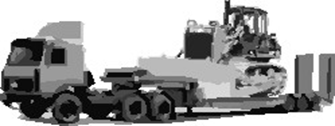 193091, г. Санкт-Петербург, Октябрьская наб., д.6. лит. В, пом. 9-Н, оф.23тел. +7-911-703-57-80, e-mail:p-s-m@list.ru, сайт: https://tralspb.com/ЗАЯВКА НА ПЕРЕВОЗКУ «   »                 2020  г.Перевозчик: ООО «ПСМ»Грузоотправитель: Грузоотправитель ____________Заявка согласована перевозчиком:                    _________         /Буханов А.Н.ПЕРЕВОЗЧИК:    ООО «ПСМ»                                                                                                                                                                           Юр.адрес: 193091, г. Санкт-Петербург, Октябрьская набережная, д.6, лит. В, пом.9-Н, оф.23                   ИНН 7811408234 КПП 781101001ОГРН 1089847220330Банк получателя:ФИЛИАЛ «САНКТ-ПЕТЕРБУРГСКИЙ» АО «АЛЬФА-БАНК»БИК 044030786Р/с 40702810632390001041К/с 30101810600000000786Северо-Западный банк  ПАО «Сбербанк России»             г. Санкт-Петербургр/с  40702810755130000366    к/с  30101810500000000653БИК  044030653e-mail: p-s-m@list.ru тел. +7-911-973-02-94Генеральный директор                  ______________________/Буханов А.Н./МПГРУЗООТПРАВИТЕЛЬ:Генеральный директор______________________/ ____________/МП№Наименование грузаВес/ габариты грузаИные характеристики грузаНаименование/ФИОИННМесто нахожденияТел.Электронный адресДата и время подачи трала:Дата и время подачи трала:Место погрузки:  Место погрузки:  Лицо, ответственное за погрузку (ФИО, телефон):Лицо, ответственное за погрузку (ФИО, телефон):Место разгрузки:Место разгрузки:Лицо, ответственное за разгрузку (ФИО, телефон):Лицо, ответственное за разгрузку (ФИО, телефон):Срок доставки:  Срок доставки:  Транспортную накладную составляет (грузоотправитель/перевозчик):Транспортную накладную составляет (грузоотправитель/перевозчик):Стоимость перевозки: Стоимость перевозки: Условия оплаты: Условия оплаты: Стоимость простоя по вине грузоотправителя: Стоимость простоя по вине грузоотправителя: 3 000 руб./час